โครงการกองทุนหลักประกันสุขภาพ (ชมรมอาสาสมัครสาธารณสุขตำบลนาโยงเหนือ)กิจกรรมหลักและกิจกรรมย่อย ภาพประกอบโครงการ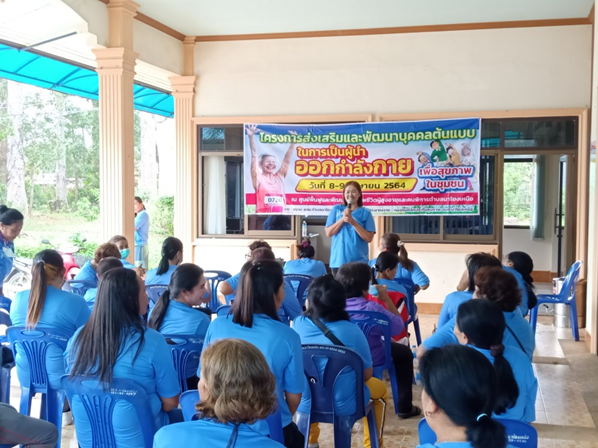 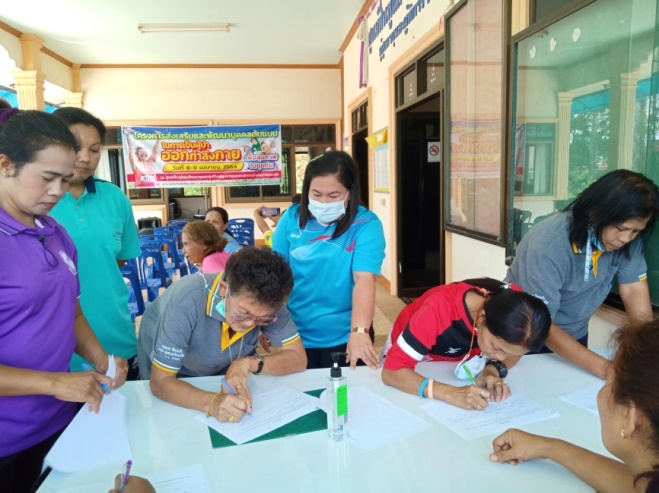 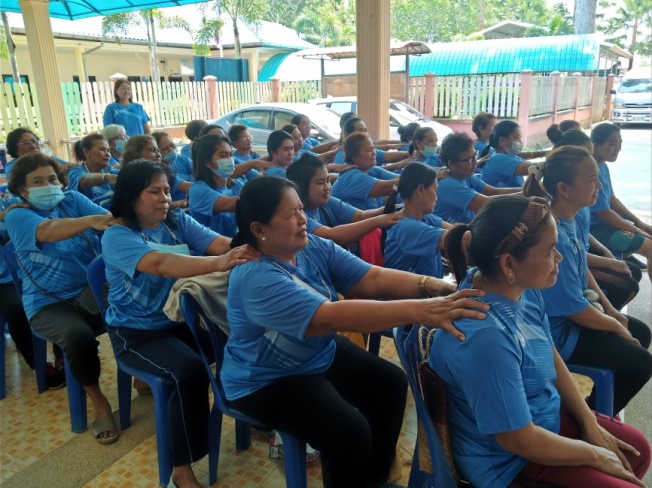 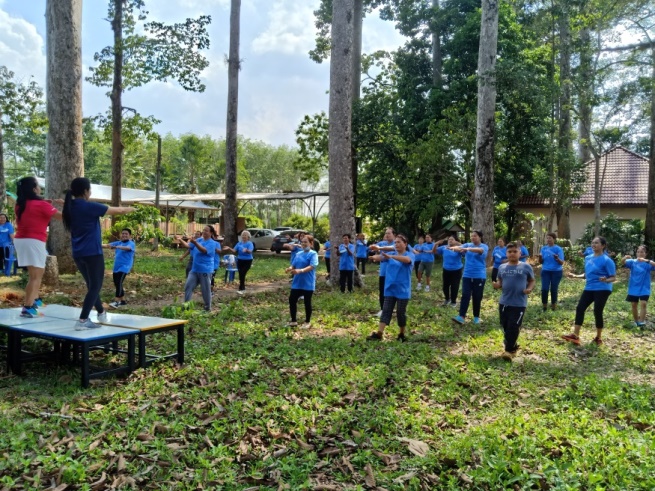 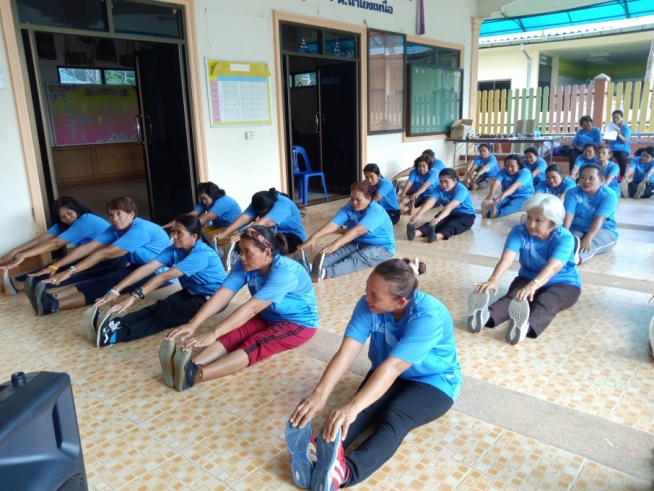 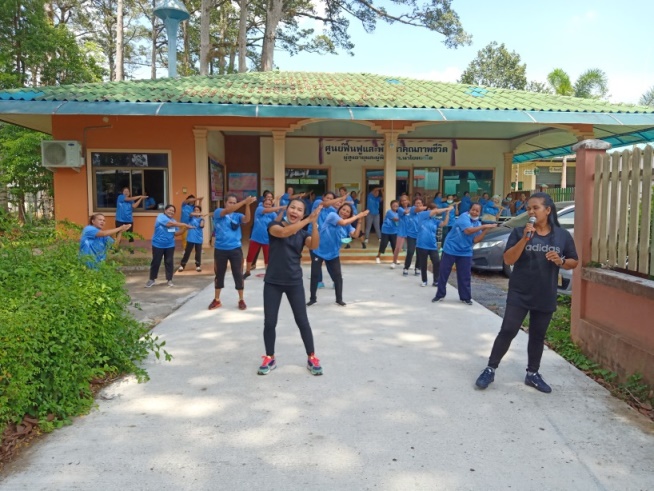 รหัสโครงการชื่อโครงการ/กิจกรรมส่งเสริมและพัฒนาบุคคลต้นแบบในการเป็นผู้นำออกกำลังกายเพื่อสุขภาพในชุมชนส่งเสริมและพัฒนาบุคคลต้นแบบในการเป็นผู้นำออกกำลังกายเพื่อสุขภาพในชุมชนชื่อกองทุนองค์การบริหารส่วนตำบลนาโยงเหนือองค์การบริหารส่วนตำบลนาโยงเหนือ  สนับสนุนการจัดบริการสาธารณสุขของ หน่วยบริการ/สถานบริการ/หน่วยงานสาธารณสุข [ข้อ 7(1)]  สนับสนุนกิจกรรมสร้างเสริมสุขภาพ การป้องกันโรคของกลุ่มหรือองค์กรประชาชน/หน่วยงานอื่น [ข้อ 7(2)] สนับสนุนการจัดกิจกรรมของ ศูนย์เด็กเล็ก/ผู้สูงอายุ/คนพิการ [ข้อ 7(3)] สนับสนุนการบริหารหรือพัฒนากองทุนฯ [ข้อ 7(4)] สนับสนุนกรณีเกิดโรคระบาดหรือภัยพิบัติ [ข้อ 7(5)]  สนับสนุนการจัดบริการสาธารณสุขของ หน่วยบริการ/สถานบริการ/หน่วยงานสาธารณสุข [ข้อ 7(1)]  สนับสนุนกิจกรรมสร้างเสริมสุขภาพ การป้องกันโรคของกลุ่มหรือองค์กรประชาชน/หน่วยงานอื่น [ข้อ 7(2)] สนับสนุนการจัดกิจกรรมของ ศูนย์เด็กเล็ก/ผู้สูงอายุ/คนพิการ [ข้อ 7(3)] สนับสนุนการบริหารหรือพัฒนากองทุนฯ [ข้อ 7(4)] สนับสนุนกรณีเกิดโรคระบาดหรือภัยพิบัติ [ข้อ 7(5)]หน่วยงาน/องค์กร/กลุ่มคน ที่รับผิดชอบโครงการ   หน่วยบริการหรือสถานบริการสาธารณสุข เช่น รพ.สต.   หน่วยงานสาธารณสุขอื่นของ อปท. เช่น กองสาธารณสุขของเทศบาล   หน่วยงานสาธารณสุขอื่นของรัฐ เช่น สสอ.   หน่วยงานอื่นๆ ที่ไม่ใช่หน่วยงานสาธารณสุข เช่น โรงเรียน กองการศึกษาฯ   กลุ่มหรือองค์กรประชาชนตั้งแต่  5 คน ขึ้นไป   หน่วยบริการหรือสถานบริการสาธารณสุข เช่น รพ.สต.   หน่วยงานสาธารณสุขอื่นของ อปท. เช่น กองสาธารณสุขของเทศบาล   หน่วยงานสาธารณสุขอื่นของรัฐ เช่น สสอ.   หน่วยงานอื่นๆ ที่ไม่ใช่หน่วยงานสาธารณสุข เช่น โรงเรียน กองการศึกษาฯ   กลุ่มหรือองค์กรประชาชนตั้งแต่  5 คน ขึ้นไปชื่อองค์กร/กลุ่มคน (5 คน)ชื่อองค์กร.    ชมรมอาสาสมัครสาธารณสุขตำบลนาโยงเหนือกลุ่มคน (ระบุ 5 คน)1 นางสุชฎา    เพชรขาว2 นางละมุล    สิทธิชัย3 นางสาวจิตรวิมล   สัจจาเฉลียว4 นางวรรณี        สุวรรณมณี5.นางมะเรียม     สังยวนชื่อองค์กร.    ชมรมอาสาสมัครสาธารณสุขตำบลนาโยงเหนือกลุ่มคน (ระบุ 5 คน)1 นางสุชฎา    เพชรขาว2 นางละมุล    สิทธิชัย3 นางสาวจิตรวิมล   สัจจาเฉลียว4 นางวรรณี        สุวรรณมณี5.นางมะเรียม     สังยวนวันอนุมัติ                        กุมภาพันธ์     2564                        กุมภาพันธ์     2564ระยะเวลาดำเนินโครงการ             เดือนมีนาคม - เมษายน      2564              เดือนมีนาคม - เมษายน      2564 งบประมาณจำนวน         17,600   -          บาทจำนวน         17,600   -          บาทเป้าหมายแกนนำการออกกำลังกายและประชาชนที่สนใจ  จำนวน   35    คนแกนนำการออกกำลังกายและประชาชนที่สนใจ  จำนวน   35    คนหลักการและเหตุผล          ปัจจุบันนี้  โรคที่ทำให้คนไทยเสียชีวิตมากที่สุด คือ กลุ่มโรค NCDs ซึ่งประกอบด้วย  โรคเบาหวาน โรคหลอดเลือดสมองและหัวใจ  โรคถุงลมโป่งพอง  โรคความดันโลหิตสูง และโรคอ้วนลงพุง  นั้น  และยังมีแนวโน้มที่จำนวนผู้ป่วยกลุ่มนี้เพิ่มขึ้นอย่างต่อเนื่อง  เกิดจากพฤติกรรมการใช้ชีวิตไม่ถูกต้อง จนกลายเป็นสาเหตุของการป่วย เช่น ผู้ที่มีพฤติกรรมการดื่มเหล้า สูบบุหรี่ ตามใจปากด้วยการรับประทานอาหาร รสหวานจัด มันจัด เค็มจัด  ความเครียดในชีวิตประจำวัน  และสิ่งสำคัญอีกอย่าง คือ การไม่ออกกำลังกาย  ซึ่งปัจจัยเหล่านี้  ถือเป็นบันไดไปสู่ความตายด้วยโรคNCDs ทั้งสิ้น        การออกกำลังกายเพื่อสุขภาพเป็นการรวมกิจกรรมการออกกำลังกาย การบริหารร่างกายและกีฬา เพื่อสุขภาพไว้ด้วยกัน ไม่มุ่งเน้นการแข่งขัน แต่มุ่งประโยชน์ต่อสุขภาพเป็นสำคัญ เช่น เดินเร็ว วิ่งเหยาะ เต้น แอโรบิก ไลน์แดนซ์  โยคะ  ลีลาศ เป็นต้น  ซึ่งนอกจากการออกกำลังกายจะทำให้สุขภาพแข็งแรง ลดความเสี่ยงจากโรคต่าง ๆ แล้ว  ยังช่วยให้เพิ่มความหนาแน่นของกระดูก ชะลอความเสื่อมในกระดูกในวัยผู้สูงอายุ ลดความอ้วน ระบบขับถ่ายดีขึ้น ลดความเครียด นอนหลับได้ดี และช่วยยืดอายุให้ยืนยาว       ทางชมรมอาสาสมัครสาธารณสุขตำบลนาโยงเหนือ  เล็งเห็นปัญหาด้านสุขภาพและตระหนักถึงความสำคัญของการออกกำลังกาย จึงได้จัดทำโครงการ ส่งเสริมและพัฒนาบุคคลต้นแบบในการเป็นผู้นำออกกำลังกายเพื่อสุขภาพในชุมชน ขึ้นหลักการและเหตุผล          ปัจจุบันนี้  โรคที่ทำให้คนไทยเสียชีวิตมากที่สุด คือ กลุ่มโรค NCDs ซึ่งประกอบด้วย  โรคเบาหวาน โรคหลอดเลือดสมองและหัวใจ  โรคถุงลมโป่งพอง  โรคความดันโลหิตสูง และโรคอ้วนลงพุง  นั้น  และยังมีแนวโน้มที่จำนวนผู้ป่วยกลุ่มนี้เพิ่มขึ้นอย่างต่อเนื่อง  เกิดจากพฤติกรรมการใช้ชีวิตไม่ถูกต้อง จนกลายเป็นสาเหตุของการป่วย เช่น ผู้ที่มีพฤติกรรมการดื่มเหล้า สูบบุหรี่ ตามใจปากด้วยการรับประทานอาหาร รสหวานจัด มันจัด เค็มจัด  ความเครียดในชีวิตประจำวัน  และสิ่งสำคัญอีกอย่าง คือ การไม่ออกกำลังกาย  ซึ่งปัจจัยเหล่านี้  ถือเป็นบันไดไปสู่ความตายด้วยโรคNCDs ทั้งสิ้น        การออกกำลังกายเพื่อสุขภาพเป็นการรวมกิจกรรมการออกกำลังกาย การบริหารร่างกายและกีฬา เพื่อสุขภาพไว้ด้วยกัน ไม่มุ่งเน้นการแข่งขัน แต่มุ่งประโยชน์ต่อสุขภาพเป็นสำคัญ เช่น เดินเร็ว วิ่งเหยาะ เต้น แอโรบิก ไลน์แดนซ์  โยคะ  ลีลาศ เป็นต้น  ซึ่งนอกจากการออกกำลังกายจะทำให้สุขภาพแข็งแรง ลดความเสี่ยงจากโรคต่าง ๆ แล้ว  ยังช่วยให้เพิ่มความหนาแน่นของกระดูก ชะลอความเสื่อมในกระดูกในวัยผู้สูงอายุ ลดความอ้วน ระบบขับถ่ายดีขึ้น ลดความเครียด นอนหลับได้ดี และช่วยยืดอายุให้ยืนยาว       ทางชมรมอาสาสมัครสาธารณสุขตำบลนาโยงเหนือ  เล็งเห็นปัญหาด้านสุขภาพและตระหนักถึงความสำคัญของการออกกำลังกาย จึงได้จัดทำโครงการ ส่งเสริมและพัฒนาบุคคลต้นแบบในการเป็นผู้นำออกกำลังกายเพื่อสุขภาพในชุมชน ขึ้นหลักการและเหตุผล          ปัจจุบันนี้  โรคที่ทำให้คนไทยเสียชีวิตมากที่สุด คือ กลุ่มโรค NCDs ซึ่งประกอบด้วย  โรคเบาหวาน โรคหลอดเลือดสมองและหัวใจ  โรคถุงลมโป่งพอง  โรคความดันโลหิตสูง และโรคอ้วนลงพุง  นั้น  และยังมีแนวโน้มที่จำนวนผู้ป่วยกลุ่มนี้เพิ่มขึ้นอย่างต่อเนื่อง  เกิดจากพฤติกรรมการใช้ชีวิตไม่ถูกต้อง จนกลายเป็นสาเหตุของการป่วย เช่น ผู้ที่มีพฤติกรรมการดื่มเหล้า สูบบุหรี่ ตามใจปากด้วยการรับประทานอาหาร รสหวานจัด มันจัด เค็มจัด  ความเครียดในชีวิตประจำวัน  และสิ่งสำคัญอีกอย่าง คือ การไม่ออกกำลังกาย  ซึ่งปัจจัยเหล่านี้  ถือเป็นบันไดไปสู่ความตายด้วยโรคNCDs ทั้งสิ้น        การออกกำลังกายเพื่อสุขภาพเป็นการรวมกิจกรรมการออกกำลังกาย การบริหารร่างกายและกีฬา เพื่อสุขภาพไว้ด้วยกัน ไม่มุ่งเน้นการแข่งขัน แต่มุ่งประโยชน์ต่อสุขภาพเป็นสำคัญ เช่น เดินเร็ว วิ่งเหยาะ เต้น แอโรบิก ไลน์แดนซ์  โยคะ  ลีลาศ เป็นต้น  ซึ่งนอกจากการออกกำลังกายจะทำให้สุขภาพแข็งแรง ลดความเสี่ยงจากโรคต่าง ๆ แล้ว  ยังช่วยให้เพิ่มความหนาแน่นของกระดูก ชะลอความเสื่อมในกระดูกในวัยผู้สูงอายุ ลดความอ้วน ระบบขับถ่ายดีขึ้น ลดความเครียด นอนหลับได้ดี และช่วยยืดอายุให้ยืนยาว       ทางชมรมอาสาสมัครสาธารณสุขตำบลนาโยงเหนือ  เล็งเห็นปัญหาด้านสุขภาพและตระหนักถึงความสำคัญของการออกกำลังกาย จึงได้จัดทำโครงการ ส่งเสริมและพัฒนาบุคคลต้นแบบในการเป็นผู้นำออกกำลังกายเพื่อสุขภาพในชุมชน ขึ้นวิธีดำเนินการ                 1. จัดประชุมชี้แจงคณะทำงานของชมรมอาสาสมัครสาธารณสุขตำบลนาโยงเหนือ	2. เขียนโครงการ/เสนอโครงการ/ขออนุมัติโครงการ	3. ประชาสัมพันธ์โครงการและติดต่อประสานงานผู้เข้าร่วมโครงการที่เกี่ยวข้อง และกลุ่มเป้าหมาย            4.  ดำเนินงานตามโครงการ            5.  สรุปผลโครงการกิจกรรมที่ดำเนินการ       ชี้แจงให้ความรู้     -     หลักการส่งเสริมการออกกำลังกายและการจัดกิจกรรมการออกกำลังกายในชุมชน     -      การออกกำลังกายเพื่อสุขภาพตามหลักวิทยาศาสตร์การกีฬา     -     หลักการออกกำลังกายให้เหมาะสมกับวัย “การป้องกันการบาดเจ็บ”     -     การยืดเหยียดกล้ามเนื้อ     -     ยืดอายุเข่า ด้วยตัวเรา     -     บทบาทหน้าที่ของผู้นำการออกกำลังกาย          ฝึกปฎิบัติเต้นแอโรบิกไลน์แดนซ์บาสโลปแกนนำออกกำลังกาย สามารถ   นำออกกำลังกายในชุมชนให้มีการออกกำลังกายอย่าง ต่อเนื่องและมีการรวมกลุ่มออกกำลังกายในหมู่บ้าน  อย่างน้อย หมู่บ้านละ  1  กลุ่มวิธีดำเนินการ                 1. จัดประชุมชี้แจงคณะทำงานของชมรมอาสาสมัครสาธารณสุขตำบลนาโยงเหนือ	2. เขียนโครงการ/เสนอโครงการ/ขออนุมัติโครงการ	3. ประชาสัมพันธ์โครงการและติดต่อประสานงานผู้เข้าร่วมโครงการที่เกี่ยวข้อง และกลุ่มเป้าหมาย            4.  ดำเนินงานตามโครงการ            5.  สรุปผลโครงการกิจกรรมที่ดำเนินการ       ชี้แจงให้ความรู้     -     หลักการส่งเสริมการออกกำลังกายและการจัดกิจกรรมการออกกำลังกายในชุมชน     -      การออกกำลังกายเพื่อสุขภาพตามหลักวิทยาศาสตร์การกีฬา     -     หลักการออกกำลังกายให้เหมาะสมกับวัย “การป้องกันการบาดเจ็บ”     -     การยืดเหยียดกล้ามเนื้อ     -     ยืดอายุเข่า ด้วยตัวเรา     -     บทบาทหน้าที่ของผู้นำการออกกำลังกาย          ฝึกปฎิบัติเต้นแอโรบิกไลน์แดนซ์บาสโลปแกนนำออกกำลังกาย สามารถ   นำออกกำลังกายในชุมชนให้มีการออกกำลังกายอย่าง ต่อเนื่องและมีการรวมกลุ่มออกกำลังกายในหมู่บ้าน  อย่างน้อย หมู่บ้านละ  1  กลุ่มวิธีดำเนินการ                 1. จัดประชุมชี้แจงคณะทำงานของชมรมอาสาสมัครสาธารณสุขตำบลนาโยงเหนือ	2. เขียนโครงการ/เสนอโครงการ/ขออนุมัติโครงการ	3. ประชาสัมพันธ์โครงการและติดต่อประสานงานผู้เข้าร่วมโครงการที่เกี่ยวข้อง และกลุ่มเป้าหมาย            4.  ดำเนินงานตามโครงการ            5.  สรุปผลโครงการกิจกรรมที่ดำเนินการ       ชี้แจงให้ความรู้     -     หลักการส่งเสริมการออกกำลังกายและการจัดกิจกรรมการออกกำลังกายในชุมชน     -      การออกกำลังกายเพื่อสุขภาพตามหลักวิทยาศาสตร์การกีฬา     -     หลักการออกกำลังกายให้เหมาะสมกับวัย “การป้องกันการบาดเจ็บ”     -     การยืดเหยียดกล้ามเนื้อ     -     ยืดอายุเข่า ด้วยตัวเรา     -     บทบาทหน้าที่ของผู้นำการออกกำลังกาย          ฝึกปฎิบัติเต้นแอโรบิกไลน์แดนซ์บาสโลปแกนนำออกกำลังกาย สามารถ   นำออกกำลังกายในชุมชนให้มีการออกกำลังกายอย่าง ต่อเนื่องและมีการรวมกลุ่มออกกำลังกายในหมู่บ้าน  อย่างน้อย หมู่บ้านละ  1  กลุ่ม ผลที่คาดว่าจะได้รับมีบุคคลต้นแบบและแกนนำออกกำลังกายในชุมชนเพื่อสนับสนุนการออกกำลังกายอย่างต่อเนื่องแกนนำออกกำลังกายมีความรู้ ทักษะ ด้านการออกกำลังกายที่ถูกต้อง สามารถนำความรู้ไปถ่ายทอดให้กับประชาชนในชุมชน และประชาชนในชุมชน ได้รับการส่งเสริมการออกกำลังกายที่เหมาะสมกับวัย  มีสุขภาพที่แข็งแรง ลดความเสี่ยงต่อการเกิดโรค  ผลที่คาดว่าจะได้รับมีบุคคลต้นแบบและแกนนำออกกำลังกายในชุมชนเพื่อสนับสนุนการออกกำลังกายอย่างต่อเนื่องแกนนำออกกำลังกายมีความรู้ ทักษะ ด้านการออกกำลังกายที่ถูกต้อง สามารถนำความรู้ไปถ่ายทอดให้กับประชาชนในชุมชน และประชาชนในชุมชน ได้รับการส่งเสริมการออกกำลังกายที่เหมาะสมกับวัย  มีสุขภาพที่แข็งแรง ลดความเสี่ยงต่อการเกิดโรค  ผลที่คาดว่าจะได้รับมีบุคคลต้นแบบและแกนนำออกกำลังกายในชุมชนเพื่อสนับสนุนการออกกำลังกายอย่างต่อเนื่องแกนนำออกกำลังกายมีความรู้ ทักษะ ด้านการออกกำลังกายที่ถูกต้อง สามารถนำความรู้ไปถ่ายทอดให้กับประชาชนในชุมชน และประชาชนในชุมชน ได้รับการส่งเสริมการออกกำลังกายที่เหมาะสมกับวัย  มีสุขภาพที่แข็งแรง ลดความเสี่ยงต่อการเกิดโรค เป้าหมาย/วัตถุประสงค์เป้าหมาย/วัตถุประสงค์ตัวชี้วัดวัตถุประสงค์ข้อที่ 1   เพื่อสร้างผู้นำการออกกำลังกายเพื่อสุขภาพวัตถุประสงค์ข้อที่ 1   เพื่อสร้างผู้นำการออกกำลังกายเพื่อสุขภาพตัวชี้วัดความสำเร็จกลุ่มเป้าหมายสนับสนุนการออกกำลังกาย  เพื่อสุขภาพที่แข็งแรงอย่างต่อเนื่องข้อที่  2   แกนนำออกกำลังกายสามารถปฎิบัติตนและเป็นต้นแบบในการส่งเสริมการออกกำลังกายแก่บุคคลทั่วไปในชุมชน ได้อย่างถูกต้อง เหมาะสมข้อที่  2   แกนนำออกกำลังกายสามารถปฎิบัติตนและเป็นต้นแบบในการส่งเสริมการออกกำลังกายแก่บุคคลทั่วไปในชุมชน ได้อย่างถูกต้อง เหมาะสมกลุ่มเป้าหมายเป็นต้นแบบในการส่งเสริมการออกกำลังกายแก่บุคคลทั่วไปในชุมชน อย่างถูกต้อง เหมาะสมชนิดกิจกรรมงบประมาณระบุวัน/ช่วงเวลา-จัดประชุมชี้แจงให้ความรู้หลักส่งเสริมการออกกำลังกายในชุมชน การยืดเหยียดกล้ามเนี้อ บทบาทการเป็นผู้นำออกกำลังกาย-ฝึกปฎิบัติ  การเต้นแอโรบิก ไลน์แดนซ์  โยคะ  บาสโลป-จัดตั้งกลุ่มออกกำลังกายในชุมชน1.ค่าป้ายไวนิลโครงการขนาด 1.20*3 ม.                                   เป็นเงิน      500    บาท2 .ค่าตอบแทนวิทยากร   จำนวน  1 คน  จำนวน  2  วันๆ  ละ  5   ชั่วโมง ๆ ละ   600   บาท                                                                                     เป็นเงิน     6,000   บาท                                                                   3. ค่าอาหารว่าง  จำนวน 4 มื้อ ๆ ละ  25  บาท  จำนวน  35    คน  เป็นเงิน     3,500   บาท4. ค่าอาหารกลางวัน จำนวน 2 มื้อ ๆ ละ  80  บาท  จำนวน 35  คน  เป็นเงิน    5,600   บาท5. ค่าเอกสาร วัสดุ อุปกรณ์ ที่เกี่ยวข้องกับโครงการ                       เป็นเงิน    2,000   บาท                  รวมเป็นเงินทั้งสิ้น           17,600         บาทเดือนมีนาคม  – เมษายน 2564